                                                                                                              Datum vydání: 16.1.2017Popis produktu: 	Pryžová zámková dlažba je vyrobena z pryžového granulátu SBR a je pojena polyuretanovým lepidlem.
Obsah pojiva min 7%, základní barevné provedení černá, červená a zelená. Speciální provedení s horní vrstvou EPDM – 24 základních barev dle požadavků klienta. Použitá frakce granulátu SBR i EPDM jemné provedení 0,4-1,8 mm nebo hrubé provedení 1-3,5 mmPoužití: plochy chodníků, cestiček, parkovišť a speciálních míst na stánípovrchy pro dětské plochy sportovních hřišťspeciální tlumící podlahy pro extrémně namáhané plochy (například vzpěrači)pochozí cestičky pro koně, kterým šetří kloubový aparátplochy do stájí pochozí, plochy pro kolotoče pro koněBalení a skladování: 	
Kostky zámkové dlažby jsou uloženy na dřevěných paletách, zafoliovány neprůhlednou streč folií. Počet kusů na paletě je 1080 což je 30 m2, maximální hmotnost na paletě je 1 100 kg. Pryžovou zámkovou dlažbu je možno skladovat při teplotách -40 až +50 °C, při skladování je potřeba chránit před deštěm a sněhem. Technické parametry: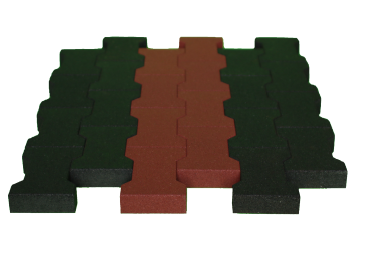 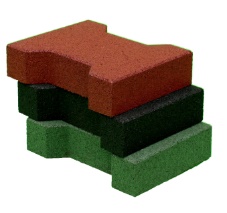 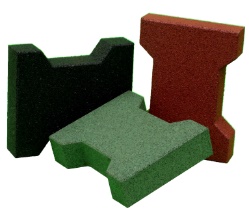 Uvedené informace jsou platné v době vydání technického listu, vycházejí z objektivního testování a vlastních zkušeností výrobce. Výrobce si vyhrazuje právo tyto údaje měnit.ParametryHodnotyrozměr v mm160 +-0,5 x 200 +- 0,5výška v mm43 +-0,5váha v kg1,25 +-0,5počet ks na 1 m236tvrdost v ShA45 - 60barevnostčerná, červená, zelená a EPDMtlaková únosnostpřes 4 N/mm2 (v souladu s DIN 53454)modul pružnosti2.88  +- 0.12 N/mm2 (v souladu s DIN 53454)dynamický modul pružnosti1.2 … 6,5 N/mm2 při plošném zatížení                   1 …5 N/mm2 (v souladu s DIN 58535)Dlohodobá teplotní stabilita a krátkodobá.-40°C ….+ 80°C, krátk. až do + 110°CReakce na oheň podle ČSN EN 13501-1 + A1Eflpočet ks na paletě 1080rozměry palety v mm1100 x 1100